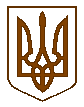 Баришівська  селищна  радаБаришівського  районуКиївської  областіР І Ш Е Н Н Я21.02.2019                  							     №  59-05-07  смт Баришівка  Про заслуховування інформації   Бориспільської місцевої прокуратури  про стан законності та правопорядку   на території підпорядкованих районів у 2018 році.На виконання Закону України «Про внесення змін до деяких законів України щодо інформування керівниками правоохоронних органів громадськості про стан законності та заходи щодо її зміцнення», Закону України «Про прокуратуру» ст..51-1, та ст..26 Закону України «Про місцеве самоврядування в Україні»   селищна радаВИРІШИЛА:1. Інформацію Бориспільської місцевої прокуратури   про стан законності та правопорядку  на території підпорядкованих районів у 2018 році  прийняти до відома (додається).2. Запросити  представника Бориспільської місцевої прокуратури на чергову сесію Баришівської селищної ради  для детальної інформації  про стан законності та правопорядку  на  підпорядкованій території.Селищний голова                                                          О.П. Вареніченко   